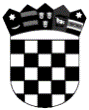 	R E P U B L I K A   H R V A T S K A	PRIMORSKO-GORANSKA  ŽUPANIJA	GRAD RIJEKAU Rijeci, 7. prosinac 2021. godineKONAČNE RANG-LISTE PRISTUPNIKANATJEČAJU ZA DODJELU STIPENDIJA STUDENTIMA KOJI SE OBRAZUJU ZA DEFICITARNA ZANIMANJA ZA POTREBE USTANOVA NA PODRUČJU GRADA RIJEKE U AKADEMSKOJ 2021./2022. GODINIMAGISTAR/A RANOG I PREDŠKOLSKOG ODGOJA I OBRAZOVANJAMAGISTAR/A LOGOPEDIJEMAGISTAR/A SOCIJALNE PEDAGOGIJEMAGISTR/A EDUKACIJSKE REHABILITACIJEREDNI BROJPREZIME I IMEADRESAOBRAZOVNA USTANOVABROJ BODOVAVITA TOMACBošket 16 ASveučilište u Rijeci, Učiteljski fakultet22INES DELIĆRastočine 3Sveučilište Jurja Dobrile u Puli, Studij ranog i predškolskog odgoja i obrazovanja20REDNI BROJPREZIME I IMEADRESAOBRAZOVNA USTANOVABROJ BODOVAARIANA ULJARTonžino 27Preddiplomski studij logopedije, Sveučilišta u Rijeci24TIHANA BRAUTRadnička 2Preddiplomski studij logopedije, Sveučilišta u Rijeci18REDNI BROJPREZIME I IMEADRESAOBRAZOVNA USTANOVABROJ BODOVAMIA ANDREISAntuna Branka Šimića 66Edukacijsko - rehabilitacijski fakultet Sveučilišta u Zagrebu20REDNI BROJPREZIME I IMEADRESAOBRAZOVNA USTANOVABROJ BODOVANENSI FRANČIŠKOVIĆBraće Fućak 4Edukacijsko - rehabilitacijski fakultet Sveučilišta u Zagrebu21